MOD. AAL DIRETTORE DEL DIPARTIMENTO DI FILOSOFIA, SCIENZE SOCIALI, UMANE E DELLA FORMAZIONE – UNIVERSITA’ DEGLI STUDI DI PERUGIAIl sottoscritto:Cognome….………………………………………………….................... ………………nome ………………………………...............................(per le donne indicare il cognome da nubile)nato a ……………………………………………………..…......................…………………………………..… (prov……..) il ……./…../………...e residente in ……......................…………………………………………………………………….…………………………..……… (prov. ……..)via …………………………………………………………………………………....................................................…………..…….. n. ……………tel. ………………………………………....…............…………………... cellulare …………………………………………………………………………email ……………………………......................................………@……...............................…………………………………………..………recapito ai fini del concorso (non riempire se residenza e domicilio coincidono):domiciliato in …………....................……………………………………………………………..………………………………….… (prov. ……..)via ……………………………......................………………………………………………………………..……………………………..…. n. ……………CHIEDEdi essere ammesso al concorso a n. 1 borsa di studio per lo svolgimento di attività di ricerca,bandito in data ……./…../………(DD N. ______________) e di voler concorrere per l'area disciplinare ………............……… specificatamente per il progetto dal titolo………………………………………………….……………………………………………………………………………….……..........……………………………………………………………………………….………………….il cui Responsabile Scientifico è il Prof. ………………………......................…………………………………………………..……………..……….dichiara sotto la propria responsabilità1) di essere cittadino ………………………………………………………........................................................………………………………;2) di essere in possesso del diploma di laurea in …………………………………..…...............................................………..……….conseguita in data ……./…../………... presso l’Università di ……………………………………………………………………………………………….….……………………………………………. con la seguente votazione ……………………………..;3) di essere in possesso delle competenze richieste;4) di impegnarsi a non fruire di altre borse di studio a qualsiasi titolo conferite per il periodo di fruizione della borsa che sarà eventualmente concessa da questa Università;5) di impegnarsi a compiere continuamente attività di studio e di ricerca nell’ambito dellastruttura di riferimento del progetto prescelto;6) di impegnarsi a comunicare tempestivamente ogni eventuale cambiamento della propriaresidenza o del recapito indicato nella domanda di ammissione.…..l…… sottoscritt…… allega infine alla domanda:a) certificato di laurea in carta libera con l'indicazione del voto dei singoli esami di profitto o autocertificazione mediante dichiarazione sostitutiva di certificazione conformemente all'allegato Mod. C, attestante il possesso del Diploma di laurea con la votazione finale e le votazioni riportate nei singoli esami di profitto. (Per i candidati laureati presso l'Università di Perugia tale certificato verrà incluso d'ufficio);b) elenco in carta semplice delle pubblicazioni e dei titoli presentati contestualmente alla domanda;c) le pubblicazioni e gli eventuali altri titoli, di cui all'elenco, come stabilito dall'art. 4 punto b) del presente bando;d) curriculum scientifico professionale;e) fotocopia di un documento di identità in corso di validità.Il sottoscritto dichiara di essere a conoscenza che l’Amministrazione non assume responsabilità per la dispersione di comunicazioni dipendente da inesatta indicazione del recapito da parte del concorrente oppure da mancata o tardiva comunicazione del cambiamento dell’indirizzo indicato nella domanda, né per eventuali disguidi postali o telegrafici o comunque imputabili a fatto di terzi, a caso fortuito o forza maggiore.Il sottoscritto si impegna a notificare tempestivamente, mediante raccomandata con avviso di ricevimento, le eventuali variazioni del recapito sopra indicato che dovessero intervenire successivamente alla data di presentazione della presente domanda.Il sottoscritto si riserva di certificare le dichiarazioni rese nella domanda di ammissione sotto la propria responsabilità con apposita documentazione, a norma di legge, in qualsiasi fase o richiesta durante l’espletamento del concorso.Il sottoscritto dichiara di essere a conoscenza delle sanzioni penali cui incorre in caso di dichiarazione mendace o contenente dati non più rispondenti a verità, come previsto dall’art. 76 del D.P.R. 28.12.2000 n. 445 e successive modificazioni ed integrazioni.Il sottoscritto dichiara di essere a conoscenza dell’art. 75 del D.P.R. 28.12.2000 n. 445 relativo alla decadenza dai benefici eventualmente conseguenti al provvedimento emanato qualora l’Amministrazione, a seguito di controllo, riscontri la non veridicità del contenuto della suddetta dichiarazione.Il sottoscritto dichiara di essere a conoscenza che i propri dati saranno trattati dall’Università per assolvere agli scopi istituzionali, per le sole finalità di cui all’informativa estesa valida anche per le borse di studio e riportata alla pagina https://www.unipg.it/protezione-dati-personali/informative/informativa-sul-trattamento-dei-dati-personali-dei-candidati-a-procedure-di-selezione-per-il-conferimento-di-assegni-di-ricerca, ai sensi dell’art.13 Regolamento UE 679/2016.………………………………………………..(luogo e data)Firma…………………………………………………………………………………(obbligatoria pena la nullità della domanda)MOD. BDICHIARAZIONE SOSTITUTIVA DELL’ATTO DI NOTORIETA’riguardante stati, qualità personali o fatti giuridicamente rilevanti(Art. 47 D.P.R. 28.12.2000 n.445)Il sottoscritto:Cognome….………………………………………………….... nome ………….………………………….(per le donne indicare il cognome da nubile)nato a ……………………………………………………..………(prov……..) il ……../……../………...e residente in ………………………………………………………………………..…………(prov. ……..)via ……………………………………………………………………………………………..………n. ……………D I C H I A R A…………………………………………………………………….…………………………………………………………………………….…………………………………………………………………………………………………………….……………………………………………………………………………………………………………………………………………………………………………………….…………………………………………………………………………………………………………………………………………………………………………………………………………………………………………………….…………………………..………………………………………………………………………………………………………………………………………………………..……………………………………………………………………………………………………………………………………………………………………………….…………………….……………………………………………………………………………………………………………………………………………………………………………….………………………………………………………………………………………………………………………………………………………………………………………..……………Il sottoscritto dichiara di essere a conoscenza delle sanzioni penali cui incorre in caso di dichiarazione mendace o contenente dati non più rispondenti a verità, come previsto dall’art.76 del D.P.R. 28.12.2000 n. 445 e successive modificazioni ed integrazioni.Il sottoscritto dichiara di essere a conoscenza dell’art. 75 del D.P.R. 28.12.2000, n.445 relativo alla decadenza dai benefici eventualmente conseguenti al provvedimento emanato qualora l’Amministrazione, a seguito di controllo, riscontri la non veridicità del contenuto della suddetta dichiarazione.Il sottoscritto è reso informato, ai sensi dell’art. 13 del Regolamento UE 679/2016, che i propri dati possano essere trattati ed essere oggetto di comunicazione a terzi al fine di provvedere agli adempimenti previsti da obblighi di legge cui l’Amministrazione è soggetta.Il sottoscritto allega fotocopia di documento di identità in corso di validità.………………………………………………..(luogo e data)Il dichiarante…………………………………………………………………………………(firma per esteso e leggibile)MOD. CDICHIARAZIONE SOSTITUTIVA DI CERTIFICAZIONE(Art. 46 D.P.R. 28.12.2000 n.445)Il sottoscritto:Cognome….………………………………………………….... nome ………….………………………….(per le donne indicare il cognome da nubile)nato a ……………………………………………………..………(prov……..) il ……../……../………...e residente in ………………………………………………………………………..…………(prov. ……..)via ……………………………………………………………………………………………..………n. ……………D I C H I A R A………………………………………………………………………………………………………………………………………………………………………………………………………………………………………………………………………………………………………………………………………………………….………………………………………………………….…………………………………………………………………………………………………………………………..……………………………………………………………………………………………………………………………………………………………………………………..………………………………………………………….………………………………………………………………………………………………………………………………………………………………………………………………………………………………………………………………………………………………………………..……………………………………………………………….………………………………………………………………………………………………………………………………………Il sottoscritto dichiara di essere a conoscenza delle sanzioni penali cui incorre in caso di dichiarazione mendace o contenente dati non più rispondenti a verità, come previsto dall’art.76 del D.P.R. 28.12.2000 n. 445 e successive modificazioni ed integrazioni.Il sottoscritto dichiara di essere a conoscenza dell’art. 75 del D.P.R. 28.12.2000, n.445 relativo alla decadenza dai benefici eventualmente conseguenti al provvedimento emanato qualora l’Amministrazione, a seguito di controllo, riscontri la non veridicità del contenuto della suddetta dichiarazione.Il sottoscritto è reso informato, ai sensi dell’art. 13 del Regolamento UE 679/2016, che i propri dati possano essere trattati ed essere oggetto di comunicazione a terzi al fine di provvedere agli adempimenti previsti da obblighi di legge cui l’Amministrazione è soggetta.Il sottoscritto allega fotocopia di documento di identità in corso di validità.………………………………………………..(luogo e data)Il dichiarante…………………………………………………………………………………(firma per esteso e leggibile)In conformità all’art. 13 del Regolamento UE n. 2016/679 (di seguito “GDPR”), la informiamo circa il trattamento dei dati personali da Lei forniti per la partecipazione alla procedura concorsuale per il conferimento di un premio di laurea, post laurea, ovvero di un premio di studio, di cui è titolare l’Università degli Studi di Perugia. 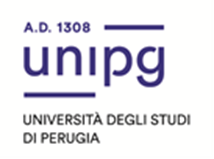 INFORMATIVA PER IL TRATTAMENTO DEI DATI PERSONALI per l’assegnazione, da parte dell’Università, di premi di laurea, post laurea o di studioTitolare del Trattamento, Responsabile della protezione dei datiIl Titolare del Trattamento è l’Università degli Studi di Perugia, in persona del Magnifico Rettore, con sede legale in Perugia - Piazza dell’Università, 1 - Pec: protocollo@pec.unipg.it I dati di contatto del Responsabile della protezione dei dati (RPD) preposto alla tutela dell’esercizio dei diritti previsti dal Regolamento sono: rpd@unipg.it - tel. 075 5852192.Per l’esercizio dei diritti previsti dal GDPR, si rimanda a quanto previsto al successivo art. 5. Oggetto del trattamento, natura del conferimento dei dati e destinatariI dati oggetto del trattamento sono tutti quelli richiesti nella domanda di partecipazione al bando, quali ad esempio i dati anagrafici, di contatto, l'indirizzo e-mail personale, la copia del documento d’identità per l’ammissibilità dell’autocertificazione presentata.I dati richiesti sono obbligatori per consentire l’espletamento della procedura di valutazione ai fini dell’assegnazione del Premio. In assenza, non sarà possibile l’ammissione alla procedura concorsuale, secondo quanto riportato nel bando di concorso. Potranno essere comunicati ad altre amministrazioni pubbliche, per gli eventuali procedimenti di propria competenza in presenza dei relativi presupposti, laddove la comunicazione è prevista obbligatoriamente da disposizioni comunitarie, norme di legge o regolamento.Finalità e base giuridica del trattamentoI dati da Lei forniti sono necessari per consentire la sua partecipazione alle procedure concorsuali, per la valutazione di ammissibilità al concorso, per la formazione delle graduatorie, per l’eventuale erogazione del Premio nonché per gli adempimenti amministrativi e di legge cui è tenuta l’Università in relazione a tali procedimenti o per la gestione di eventuali reclami/contenziosi. Il nominativo del vincitore e, nei casi previsti dal bando, quelli relativi al titolo di laurea conseguito e il titolo della tesi potranno essere utilizzati, oltre che per le finalità di cui sopra, per la realizzazione di articoli e pubblicazioni che saranno diffusi a mezzo stampa su quotidiani, canali televisivi, telematici e/o siti internet e web a scopo divulgativo e pubblicitario dell’iniziativa, ai fini della comunicazione istituzionale on-line prevista dalla Legge 150/2000 per le amministrazioni pubbliche.In occasione della premiazione, potranno essere effettuate delle riprese audio/video: se del caso, in quella sede, si procederà alla richiesta della liberatoria per il loro specifico utilizzo. I trattamenti dei dati personali hanno come base giuridica l’esecuzione di un compito di interesse pubblico e il connesso esercizio di pubblici poteri (art. 6 par. 1 lett. e GDPR) con riferimento al D. Lgs. 68/2012 e all’art. 6 dello Statuto di Ateneo. Modalità del trattamento e periodo di conservazione dei dati Il trattamento sarà svolto in forma automatizzata e/o manuale, cartacea e/o informatizza, nel rispetto di quanto previsto dall’art. 32 del GDPR in materia di misure di sicurezza, ad opera di soggetti appositamente incaricati e/o autorizzati in ottemperanza a quanto previsto dagli art. 29 GDPR, e nel rispetto delle misure tecniche ed organizzative atte a garantire la sicurezza, integrità e riservatezza dei dati stessi. I dati non saranno utilizzati per profilazioni dell’interessato né comunicati a soggetti che non siano stati autorizzati al loro trattamento, per le attività previste nel bando, salvo che per gli scopi di diffusione a mezzo stampa su quotidiani, canali televisivi, telematici e/o siti internet prima indicati.I dati verranno conservati per un periodo non superiore a quello necessario per il raggiungimento delle finalità per cui sono raccolti, per adempiere agli obblighi connessi all’espletamento della procedura concorsuale, nel rispetto degli obblighi di archiviazione imposti dalla normativa vigente, per i tempi necessari alla gestione di eventuali contenziosi. Trasferimento dati all’esteroAttualmente l’Ateneo si avvale dei servizi di posta e Teams di Microsoft, fornitore USA, con il quale sono state adottate le clausole standard della Commissione europea quale garanzia al trasferimento (art. 46 par. 2 lett. c GDPR).Qualora dovesse rendersi necessario un diverso trattamento in Paesi extra UE, sarà effettuato in modo da fornirle garanzie appropriate e opportune ai sensi degli articoli 46, 47 o 49 del GDPR e sarà informato, prima del trasferimento, di quale sia, tra questi, lo strumento di garanzia individuato.Diritti dell’Interessato e reclamoNella Sua qualità di Interessato lei potrà inoltre esercitare i seguenti diritti, secondo le ipotesi previste dagli artt.15-21 del GDPR:- ottenere l’accesso ai suoi dati personali, la rettifica dei dati inesatti, la cancellazione dei dati; - opporsi, in tutto o parte, per motivi legittimi al trattamento dei Suoi dati; - chiedere la limitazione del trattamento dei dati. Potrà esercitare tutti i diritti di cui sopra secondo le modalità descritte all’indirizzo https://www.unipg.it/ateneo/protezione-dati-personali/diritti-degli-interessati o inviando la richiesta via mail al  Responsabile della protezione dei dati all’indirizzo rpd@unipg.it: prima della risposta l’ufficio provvederà ad accertarsi della sua identità.Lei ha inoltre diritto di proporre reclamo all'Autorità Garante per la Protezione dei dati personali ai sensi dell'art.77 del GDPR, secondo le modalità riportate all'indirizzo: https://www.garanteprivacy.it/web/guest/home/docweb/-/docweb-display/docweb/4535524  Eventuali modifiche all’informativa La presente Informativa potrebbe subire variazioni che verranno comunicate. E’ possibile verificare regolarmente questa Informativa sul sito web https://www.unipg.it/protezione-dati-personali/informative.